Закупка из одного источника № 2033017Заправка и реставрация картриджей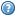 